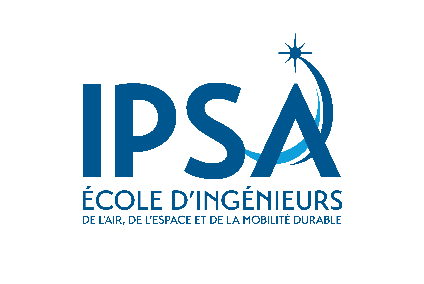 APPLICATION FORMSUMMER SCHOOL 2023: IMAGINE – DEVELOP - FLY If filled by hand, this form should be completed in black and capital letters. This form must be submitted tointernational@ipsa.frDeadline application: May 15, 2023Your application must be accompanied by the following documents:Previous and current transcript of records from your home university (in English);Photocopy of a valid passport or ID (if European);Proof of English proficiency (B2 level); A proof of payment of €60 for application expenses*, by bank transfer. These charges will not be refunded under any circumstances, even if your application is unsuccessful.IPSA BANK DATABank: Société GénéraleAccount holder: INSTITUT POLYTECHNIQUE DES SCIENCESSwift code (or BIC Code): SOGEFRPPIBAN: FR76 3000 3043 8200 0200 1210 477Reference: Summer School 2022 / Student name*Students from our partner universities are exempted from the €60  application fee. STUDENT PERSONAL DATA (to be completed by the applying student)STUDENT PERSONAL DATA (to be completed by the applying student)Family nameFirst name(s)Gender  Female                        MaleDate of birth (DD/MM/YYYY)Place of BirthNationalityAddressAddressPhone number (with area code)E-mail addressCurrent degree followed Current degree followed Number of higher education study years Disability  Yes                       NoIf yes, please indicate your disabilityLANGUAGE COMPETENCESLANGUAGE COMPETENCESLANGUAGE COMPETENCESLANGUAGE COMPETENCESLANGUAGE COMPETENCESLANGUAGE COMPETENCESMother tongue:Mother tongue:Mother tongue:Mother tongue:Mother tongue:Mother tongue:Other languages(Estimated) LevelYou are currently studying this languageYou are currently studying this languageYou have sufficient knowledge to follow lecturesYou have sufficient knowledge to follow lecturesOther languages(Estimated) LevelYesNoYesNoEnglishFrenchOther:PREVIOUS HIGHER EDUCATIONPREVIOUS HIGHER EDUCATIONPREVIOUS HIGHER EDUCATIONPREVIOUS HIGHER EDUCATIONYearUniversityField of StudyDiploma / Degree ObtainedBRIEFLY STATE THE REASONS WHY YOU WISH TO FOLLOW THIS SUMMER PROGRAMSTUDENT’S DECLARATIONSTUDENT’S DECLARATIONI hereby declare that the information provided above is accurate and that, if accepted, I will abide by IPSA rules and regulations.I hereby declare that the information provided above is accurate and that, if accepted, I will abide by IPSA rules and regulations.Student’ signature:Date: ……………….……../…………………………/…………………………..